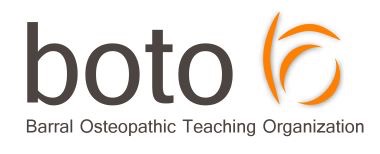 ANXIETE-DEPRESSION, AXE CERVEAU-INTESTINDans une société où tout se vit en accéléré et où la consommation d’antidépresseurs monte en flèche, il est grand temps de mieux comprendre comment notre système réagit et se défend contre le stress et par quelles voies s’expriment le déséquilibre. Objectifs de la formation- Ce séminaire vous présente une compréhension approfondie de l’anxiété et de la dépression et ce qui concerne les dernières découvertes sur un plan scientifique et ostéopathique. - Une approche unique de l’endocrâne et de ses zones concernées par l’anxiété et la dépression.- Le traitement de l’axe médullaire, de l’axe viscéro-fascial et de l’axe artériel vous seront démontrées. - Aussi, l’axe cerveau-intestin, grandement impliqué dans l’anxiété et la dépression sera abordé au niveau scientifique et dans son approche ostéopathique. Une étude menée par B. Champagne D.O. sur l’anxiété incluant l’axe cerveau-intestin dans le traitement ostéopathique de toutes ces zones, a révélé de façon statistiquement significative une baisse considérable de l’anxiété après trois traitements chez 90% des sujets comparativement à 10% dans le groupe contrôle! - Seront également abordés, les conseils, recommandations au patient et suppléments naturopathiques. - Dès lors, vous serez aptes à prévenir et dépister l’installation de ces syndromes dans des stades plus précoces de la maladie mais aussi vous posséderez de nouveaux outils fort efficaces pour aider rapidement les personnes qui en souffrent. Une diminution de l’anxiété affecte positivement l’état de l’être à tous les niveaux. Au plaisir de partager le fruit de mes recherches et de mes connaissances avec vous.  Programme des 4 joursJour 1 MatinIntroduction : clientèle et approche généraleStress et stade d’adaptation; prévention de l’anxiété et dépressionSympathique et parasymapthiquePosture debout et tests kiné (s.n., thymus, déconnexion)Dure-mère sacrée. Mobilité lombaire. vs zones importantes à travailler Filum terminalCoccyx Après-midiLe cerveau et stress, anxiété et dépressionÉvaluation, principe. Test des sphères. Décompression SSBDure-mère crânienne Dure-mère cervicaleCervicales et dorsalesJour 2MatinSanté mentaleNeuro-transmetteursThéorie anxiété et TAGMéthodologie dans interrogatoireFosse post.Roulement des hémisphèresCorps calleux Cortex cingulaireAprès-midiDorsales et cervicales si pas fait le 1er jourDépressionArtères vertébralesArtères carotidesA. cérébralesTronc cérébral, ThalamusTemporaux: Amygdale, hippocampeInsula Jour 3 MatinAxe cerveau-intestinChakrasPalpation de l’intestin. Tests diagnostiques: intolérances, parasites, émotionnel, toxique, inhibition vs utérusÉvaluation mécanique de tout le colonAprès-midiDrainage du mésentère, v.porteApproche du cerveau abdominalArtères: Aorte abdominale, tronc coeliaque, més. sup., més. inf., Techniques pour le foie, petit épiploon, Estomac, oesophage, rateJour 4 Théorie du vagueCerveau pelvienHormones sexuelles femmes, testicule, andropauseN. Vague, plexus, plexus mésentérique sup., inf., hypogastriqueCannon-BöhmEvaluation ovaires voie externe MRP, a. gonadiques et a. iliaquesMouvements dans les 3 axesTechnique des lemniscatesArc inverséOuraqueDure-mère couche par couche, filumApproche anxiété et dépression, suppléments  NB : Ce programme est adaptable en fonction du niveau de connaissances et de compréhension des participants.